PROPÓSITO. Atender las reclamaciones de pagos omitidos al personal docente y de apoyo a la educación de los SEPDES Y SEPyC.ALCANCE.Aplica al personal docente y de apoyo a la educación, que tengan pagos omitidos.Este procedimiento da cumplimiento a los requisitos de la Norma ISO 9001:2008, elemento 7.5.POLÍTICAS DE OPERACIÓN.El personal de validación, será el encargado de la recepción de documentos necesarios, para reclamación de pagos omitidos.El personal de liquidación tendrá la responsabilidad de analizar y hacer los cálculos necesarios para la realización o determinación de la no procedencia del pago reclamado.Se designará a una persona responsable de la captura de pagos por SAYCOP, ante la solicitud, validación y liquidación por omisión de pago.DOCUMENTOS DE REFERENCIA.Reglamento de las Condiciones Generales de Trabajo (Archivado en computadora y archivado en escritorio.)Reglamento Interno de SEPyC y SEPDESREGISTROS6. TÉRMINOS Y DEFINICIONES SAYCOP: Sistema de Apoyo y Corrección del Pago.FUP: Formato único de personal.FONE: Fondo para el pago educativo.DIAGRAMA DE FLUJO.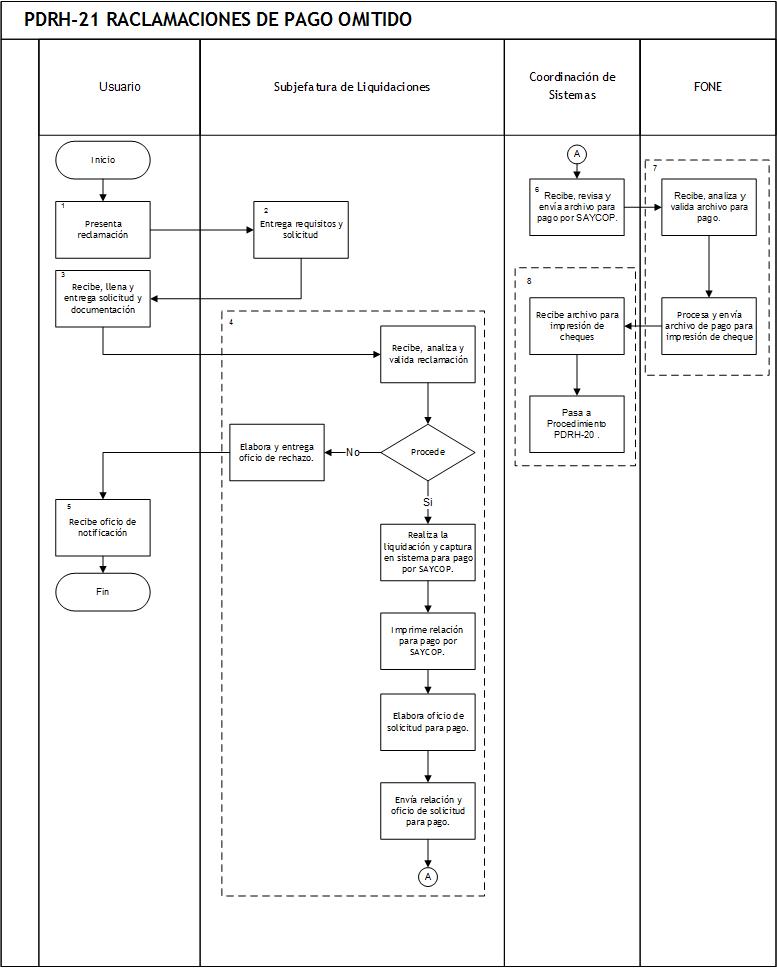 DESCRIPCIÓN DEL PROCEDIMIENTO.9. PRODUCTOS.10. CONTROL DE CAMBIOS.
Donde: RD-Representante de la Dirección, SP-Supervisor de Procedimiento y AD-Alta DirecciónElaboró:Profa. María del Rosario Valenzuela MedinaDirectora de Recursos HumanosRevisó:Lic. Sinaí Burgueño BernalSupervisor de ProcedimientosValidó:Lic. Rosmery Osuna PatrónRepresentante de la DirecciónAprobó:Ing. Felipe Álvarez OrtegaAlta Dirección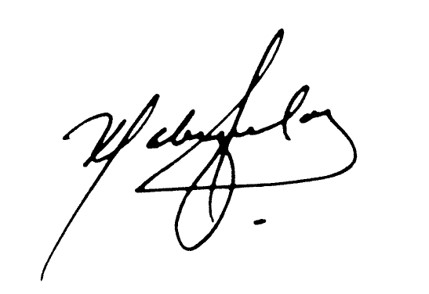 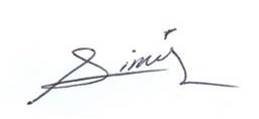 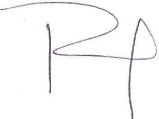 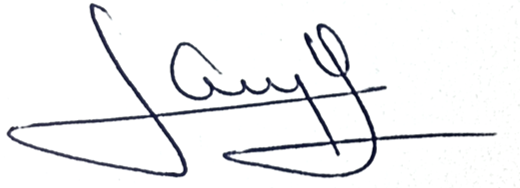 Nombre del RegistroCódigoTiempo de RetenciónLocalización y AccesoDisposición de los RegistrosSolicitud de reclamación de sueldos RDRH-21.011 AñoArchivo LiquidacionesAlmacén de PagosInforme individual de liquidaciónRDRH-21.021 AñoArchivo LiquidacionesAlmacén de PagosRelación de personal para pago por SAYCOPRDRH-21.031 AñoArchivo LiquidacionesAlmacén de PagosOficio de solicitud a coord. de sistemas para el pago de reclamaciones por SAYCOP.RDRH-21.041 AñoArchivo LiquidacionesAlmacén de PagosRelación remitida a coord. de sistemas para pago por SAYCOP (prenómina).RDRH-21.051 AñoArchivo LiquidacionesAlmacén de PagosOficio de notificación al usuario de no procedencia de la reclamación.RDRH-21.061 AñoArchivo LiquidacionesAlmacén de PagosInforme de liquidación para reintegro.RDRH-21.071 AñoArchivo LiquidacionesAlmacén de PagosResponsableActividadTareasRegistroUsuarioPresenta reclamación.El usuario presenta reclamación de pago de forma verbal.------Subjefatura de LiquidacionesEntrega requisitos y solicitud.Entrega requisitos que deberá cumplir junto con la solicitud para hacer su reclamación de pago por omisión e informa que el tiempo de respuesta de la solicitud es de 3 meses.Nota: la documentación que deberá presentar es FUP, identificación oficial y comprobante de pago.Solicitud de reclamación de sueldosRDP-21.01UsuarioRecibe, llena y entrega solicitud y documentación.Recibe, llena y entrega solicitud y documentos. ------Subjefatura de LiquidacionesRecibe, analiza y valida reclamación. Recibe, analiza y valida reclamación.Si la reclamación No procede elabora y entrega oficio de rechazo a usuario. Pasa a tarea 5.1, caso contrario realiza la liquidación correspondiente y captura en sistema para pago por SAYCOP.Imprime relación de pagos por SAYCOP.Elabora oficio de solicitud para pagos por   SAYCOP.Envía relación y oficio de solicitud para pago por SAYCOP a la Coordinación de Sistemas. Pasa a tarea 6.1.NOTA: Si requiere ajuste, elabora y envía liquidación, Pasa a procedimiento PDRH-19.Informe individual de liquidaciónRDP-21.02Relación de personal para pago por SAYCOPRDP-21.03Oficio de solicitud a coord. de sistemas para el pago de reclamaciones por SAYCOPRDP-21.04Relación remitida a coord. de sistemas para pago por SAYCOP (prenómina)RDP-21.05Oficio de notificación  al usuario de no procedencia de la reclamaciónRDP-21.06Informe de liquidación para reintegroRDP-21.07UsuarioRecibe oficio.Recibe oficio de notificación. Pasa a fin de procedimiento.------Coordinador de SistemasRecibe, revisa y envía archivo para pago por  SAYCOP.Recibe, revisa y envía archivo para pago por SAYCOP al FONE.------FONERelaciona procedencia de SAYCOP, reexpedición o reposiciónRecibe, analiza y valida archivo para pago.Procesa y envía archivo de pago para impresión de cheques.------Coordinación de SistemasRecibe archivo e imprime chequesRecibe archivo para impresión de cheques pasa a procedimiento PDRH-20 Distribución de cheques, pólizas de cheque federales y nómina de pago estatal.------Fin del procedimientoFin del procedimientoFin del procedimientoFin del procedimientoProductosInforme individual de liquidaciónInforme de liquidación para retenciónNómina de SAYCOPRevisiónFechaRevisóAprobóDescripción del cambio0002/05/2012RD/SPADEmisión inicial.0128/06/2013RD/SPADSe elimina el punto 9. Indicadores de la estructura del contenido de este procedimiento y se recorre la numeración. 0216/012016RD/SPADEn sustitución del Lic. Rodolfo Pérez Inzunza Firma el Procedimiento el Lic. Adolfo Duarte Calderón como Director General de Servicios Administrativos.0312/01/2017RD/SPADEn sustitución del Lic. Adolfo Duarte Calderón Firma el Procedimiento el Ing. Felipe Álvarez Ortega como Director General de Servicios Administrativos.0417/04/2017RD/SPADEn sustitución del Profr. Jesus Francisco Miranda Rey  Firma el Procedimiento la Profa. María del Rosario Valenzuela Medina como Directora de Recursos Humanos.0525/05/2017RD/SPAD-Se cambió el nombre del procedimiento de Reclamación de pago, reposición y omisión de cheques a Reclamación de Pago Omitido.-Se actualizo el Propósito, el Alcance y la Política de Operación.-Se modificó diagrama de flujo.-Se eliminó de la descripción del procedimiento la reexpedición y reposición de cheque.-Se eliminan los registros:Carta compromiso para reportar el extravió de cheques con código RDRH-21.08  Oficio de extravío para gobierno del estado RDRH-21.09Oficio de solicitud para reexpedición de cheques a gobierno del estado código RDRH-21.13Memorándum de notificación de no procedencia de la reexpedición por extravío código RDRH-21.10Solicitud de reexpedición y  reposición de cheques código RDRH-21.11Relación de cheques caducados turnados a distribución para su cancelación código RDRH-21.12Oficio de solicitud  para reexpedición y reposición de cheques a gobierno del estado código RDRH-21.13Memorándum de solicitud para la reexpedición y reposición a coordinación de sistemas código RDRH-21.14Relación de personal para reexpedición y reposición a coordinación de sistemas código RDRH-21.15Relación de autorización de reexpedición y reposición código RDRH-21.16.0621/06/2017RD/SPAD-En el punto 5. Registros,  se incluye cuadro descriptivo, con tiempo de retención, localización y acceso, y disposición de los registros.